Příloha 1: Plán projektu 1Planet4All – Mladí chrání klima! (minigranty)PRAVIDLA KOMUNITNÍHO PROJEKTUPodmínky PRO Udělení finanční podpory:Pro získání finanční podpory musí být tento plán zaslán v elektronické podobě organizátorům z Člověka v tísni ke schválení nejpozději k následujícím datům: 30. 11. 2021, 31. 1. 2022, 31. 3. 2022, 31. 5. 2022, 31. 7. 2022, 31. 9. 2022 a to na adresu magdalena.firtova@pinf.cz. Nedílnou součástí tohoto plánu je Příloha – Rozpočet komunitního projektu. Do poloviny následujícího měsíce od doručení plánu vám pošleme komentáře k zapracování a do konce měsíce získáte finální rozhodnutí, zda váš projekt bude podpořen. Realizace projektu tak může začít nejpozději měsíc po uzávěrce, ke které jste projekt podali.Poté obdržíte na základě smlouvy finanční částku schválenou v projektu. Smlouvu musí podepsat člen skupiny, či jiný zástupce spojený s projektem starší 18 let.Váš projekt na ochranu klimatu musí být realizován nejpozději do 30. 11. 2022 v takové podobě, v jaké byl Člověkem v tísni schválen.Závěrečná zpráva komunitního projektu vč. dokumentace a vyúčtování musí být zpracována a zaslána organizátorům ke schválení nejpozději měsíc po plánovaném ukončení projektu. Formulář závěrečné zprávy obdrží všechny týmy, které získají podporu. Nedílnou součástí závěrečné zprávy jsou:kopie/ originály všech zveřejněných propagačních materiálů/ mediálních ohlasů splňujících povinnou publicitu (uvedení loga EU a projektu 1Planet4All),alespoň 5 fotek v dobré kvalitě/print scr z on-line akce nebo záznam akce (neopomeňte, že je třeba získat souhlasy s pořizováním foto/video záznamu, dle formulace ve smlouvě),přehled o využití finančních prostředků a kopie dokladů.Maximální výše podpory, o kterou lze žádat, je 8 000 Kč. Realizace projektu může začít po podpisu smlouvy, poté také obdržíte schválenou finanční částku. Finanční podporu lze udělit skupině/ jednotlivci pouze jednorázově, nikoli opakovaně. Finanční prostředky mohou být využity pouze pro účely realizace projektu na základě dobrovolnické činnosti (nelze je využít k vyplacení odměn realizačnímu týmu). Nevyužité finance je skupina povinna vrátit poskytovali mini-grantu.Uznatelnými žadateli o finanční podporu projektu jsou:Neformální skupina mladých lidí ve věku 15 až 35 let, pozn. u mladších 18 let je potřeba domluvit zástupce 18+.Školní tým o min. 3 členech.Nezisková organizace (spolek, sdružení mladých lidí), která má více než 50 % členů ve věku 15 až 35 let. Minigranty neslouží pro podporu činnosti profesionálních organizací.Při propagaci projektu (články, plakáty, atd.) je nutné vždy uvést logo projektu 1Planet4All, logo EU a větu „Finančně podpořeno z prostředků EU”.V rámci výzvy nelze žádným způsobem podpořit projekty propagující násilí nebo porušující lidská práva a pravidlo veřejné prospěšnosti. O VAŠEM TÝMUOsoba odpovědná za komunitní projekt (18+)Jméno a příjmení:	Datum narození:Telefon:		E-mail:			Projektový týmPočet členů týmu: První zástupce/kyně týmu:Datum narození:		Druhý/á zástupce/kyně týmu:	Datum narození:O VAŠEM KOMUNITNÍM PROJEKTUNázev projektu:Krátká anotace vašeho projektu:Stručně shrňte podstatu vašeho projektu (max. 1000 znaků). Tento text může být uveřejněn na webu Člověka v tísni nebo v propagačních materiálech projektu 1Planet4All.	Jaká je vize vašeho projektu?Popište ideální stav, ke kterému svým projektem směřujete. Vize v zásadě nelze dosáhnout, ale funguje pro projekt jako kompas.Odůvodnění projektu:Popište, proč jste se rozhodli pro vámi vybrané téma a na jakou situaci reagujete. Cíl(e) projektu Uveďte, čeho konkrétně chcete svým projektem dosáhnout. Cíl by měl splňovat SMART kritéria (specifický, měřitelný, adekvátní, relevantní a časově ohraničený).Cílové skupiny Charakterizujte cílovou skupinu/cílové skupiny. Popište, komu bude projekt prospěšný, uveďte odhadem počet osob, na které bude mít projekt dopad. Jak jste zjistili potřeby cílové skupiny?Aktivity projektu Popište, jaké aktivity bude v projektu realizovat, co konkrétně budete dělat? Myslete na to, že aktivity by měly přispět k naplnění cílů.Partneři projektuPředstavte stručně partnery podílející se na projektu, popište způsob spolupráce, jejich roli a konkrétní podíl na realizaci projektu. Jak konkrétně bude váš projekt vypadat? Popište, co konkrétně budete dělat, co bude hlavními výstupy projektu a jaké dílčí kroky k výstupům povedou. Jsou-li součástí vašeho projektu i konkrétní on-line/ off-line akce, uveďte také jejich datum. (V tabulce si můžete přidávat/ ubírat řádky dle potřeby.)Kritéria hodnocení projektuJak poznáte, že byl váš projekt úspěšný (jak to konkrétně „změříte“)? Jak budete monitorovat, kolik lidí (cílová skupina / komunita) se zapojilo do vašeho projektu?Jak váš projekt přispívá k ochraně klimatu/ řešení problému klimatické změny?Jak v projektu zapojíte členy komunity? PROPAGACE PROJEKTU  Jak a kde bude váš projekt medializován, propagován? Jak budete průběh projektu dokumentovat?NÁKLADY PROJEKTU  Jaké jsou celkové náklady na realizaci projektu?Napište celkovou částku z rozpočtu, který je součástí této žádosti. Pokud budete shánět finance na projekt i z dalších zdrojů, slovně uveďte, v jaké budou výši – tato informace nám slouží ke zvážení toho, zda velikost projektu koresponduje s náklady, a z jakých zdrojů (z důvodu kontroly dvojího financování).PLÁN PROJEKTU VYPRACOVAL/A Jméno a příjmení:Telefon:E-mail:Vyplněním projektu uděluji svůj souhlas společnosti Člověk v tísni, o.p.s., aby zpracovávala mé osobní údaje. Celé znění souhlasu najdete na Zásady zpracování osobních údajů - Člověk v tísni (clovekvtisni.cz)Vyplněním formuláře projektu za neziskovou organizaci, spolek či sdružení mladých lidí, já osoba odpovědná za tento komunitní projekt, tímto čestně prohlašuji, že tato organizace má více než 50 % členů ve věku 15-35 let. 	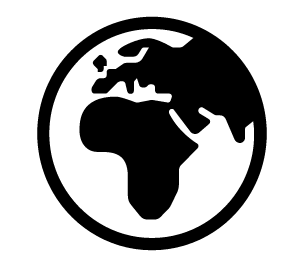 Klimatická změna je ústředním tématem projektu, který se dále zaměřuje na konkrétní cíl v této oblasti. Dílčí téma vašeho projektu je třeba propojit s tématem KZ a toto propojení také komunikovat navenek (komunitě, veřejnosti, účastníkům projektových aktivit).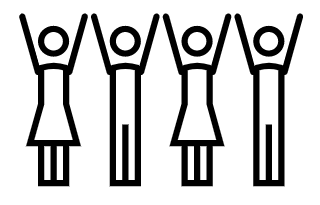 Rozvoj komunitního života v místě, kde žijete, a posílení vazeb mezi členy komunity s ohledem na téma klimatické změny. Projekt má být zacílen na konkrétní skupinu, místo a z prospěchu projektu nesmí být předem vyloučené žádné skupiny obyvatel ani nesmí přinášet negativní dopad pro nezapojené skupiny.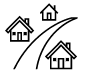 Potřeby komunity a cílové skupiny, či zjištěné problémy v místě stojí v jádru projektu společně s tématem klimatické změny. Projekt vychází z mapování komunity a potřeb místa/ cílové skupiny a zároveň z vlastní motivace týmu.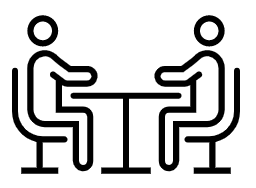 Zapojení partnera, kteří sdílí myšlenku projektu, je důležité pro získání širší podpory projektu a pro jeho komunitní rozměr. Externím partnerem může být např. orgán státní správy nebo samosprávy, místní spolek, firma. Partner je do projektu zapojen již během plánování a konkrétním způsobem přispívá k jeho realizaci.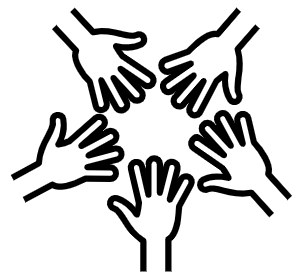 Vzájemná odpovědnost a partnerství je základním principem spolupráce s externími partnery i komunitou a cílovou skupinou.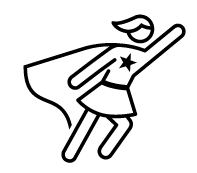 Zapojení mladých lidí ve věku 15 až 35 let je klíčovým stavebním kamenem projektu. Mladí lidé jsou hlavními tvůrci projektu, rozhodují o tématu, plánují a realizují projekt.Pište sem…Hlavní výstupy projektuDílčí krokyTermínyJaké jsou hlavní výstupy, kterými dosáhneme cíle?Co musíme udělat k dosažení hlavních výstupů?Do kdy chceme dílčí kroky a hlavní výstupy dokončit?1.1.1.2.2.2.3.3.3..........